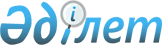 Меңдіқара ауданы жер учаскелері үшін төлемақының базалық ставкаларына түзету коэффициенттерін белгілеу туралы
					
			Күшін жойған
			
			
		
					Қостанай облысы Меңдіқара ауданы мәслихатының 2015 жылғы 29 мамырдағы № 316 шешімі. Қостанай облысының Әділет департаментінде 2015 жылғы 17 маусымда № 5669 болып тіркелді. Күші жойылды - Қостанай облысы Меңдіқара ауданы мәслихатының 2017 жылғы 20 қазандағы № 142 шешімімен
      Ескерту. Күші жойылды - Қостанай облысы Меңдіқара ауданы мәслихатының 20.10.2017 № 142 шешімімен (алғашқы ресми жарияланған күнінен кейін күнтізбелік он күн өткен соң колданысқа енгізіледі).
      Қазақстан Республикасының 2003 жылғы 20 маусымдағы Жер кодексінің 11-бабының 1-тармағына, "Қазақстан Республикасындағы жергілікті мемлекеттік басқару және өзін-өзі басқару туралы" Қазақстан Республикасының 2001 жылғы 23 қаңтардағы Заңының 6-бабы 1-тармағының 13) тармақшасына сәйкес Меңдіқара аудандық мәслихаты ШЕШІМ ҚАБЫЛДАДЫ:
      1. Осы шешімнің қосымшасына сәйкес Қостанай облысы Меңдіқара ауданының жер учаскелері үшін төлемақының базалық ставкаларына түзету коэффициенттері белгіленсін.
      2. Осы шешім алғашқы ресми жарияланған күнінен кейін күнтізбелік он күн өткен соң қолданысқа енгізіледі.
      КЕЛІСІЛДІ:
      "Меңдіқара ауданының жер қатынастары
      бөлімі" мемлекеттік мекемесінің басшысы
      __________________________ Ә. Қошанов Қостанай облысы Меңдіқара ауданының жер учаскелері үшін төлемақының базалық ставкаларына түзету коэффициенттері
					© 2012. Қазақстан Республикасы Әділет министрлігінің «Қазақстан Республикасының Заңнама және құқықтық ақпарат институты» ШЖҚ РМК
				
      Сессия төрайымы

И. Ерденова

      Аудандық
мәслихаттың хатшысы

В. Леонов
Мәслихаттың
2015 жылғы 29 мамырдағы
№ 316 шешіміне қосымша
Аймақ №
Жер учаскелері үшін төлемақының базалық ставкаларына түзету коэффициенттері
Аймаққа енгізілген қадастрлық кварталдардың нөмірі мен атауы (ауылдық округтер бойынша)
1
0,5
-
2
0,6
-
3
0,7
Қарақоға ауылдық округі:

Құлшықай ауылы 015

Қарақоға ауылдық округі:

Төлеңгүт ауылы 015

Қарақоға ауылдық округі:

Байғожа ауылы 015
4
0,8
Қарақоға ауылдық округі:

Жарқайың ауылы 015

Ломоносов ауылдық округі:

Қаражар ауылы 015
5
0,9
Борков ауылдық округі:

Татьяновка ауылы 037

Введен ауылдық округі:

Каменка ауылы 009
6
1,0
Ломоносов ауылдық округі:

Шиелі ауылы 032

Краснопреснен ауылдық округі:

Балықты ауылы 018

Краснопреснен ауылдық округі:

Лоба ауылы 018
7
1,1
Алешин ауылдық округі:

Алқау ауылы 025
8
1,2
Буденный ауылдық округі:

Қызылту ауылы 022

Введен ауылдық округі:

Загаринка ауылы 009

Краснопреснен ауылдық округі:

Молодежное ауылы 018

Каменскорал ауылдық округі:

Ақсуат ауылы 032
9
1,3
Каменскорал ауылдық округі:

Жусалы ауылы 032

Ломоносов ауылдық округі:

Қасқат ауылы 011

Первомай ауылдық округі:

Красносельское ауылы 029

Соснов ауылдық округі:

Никитинка ауылы 035
10
1,4
Қарақоға ауылдық округі:

Ұзынағаш ауылы 014

Ломоносов ауылдық округі:

Қарамай ауылы 012

Михайлов ауылдық округі:

Архиповка ауылы 041

Соснов ауылдық округі:

Приозерное ауылы 035
11
1,5
Боровское ауылы 001-006

Алешин ауылдық округі:

Алешинка ауылы 025

Алешин ауылдық округі:

Молодежное ауылы 024

Буденный ауылдық округі:

Буденновка ауылы 022

Введен ауылдық округі:

Введенка ауылы 008

Борков ауылдық округі:

Борки ауылы 037

Краснопреснен ауылдық округі:

Красная Пресня ауылы 017

Каменскорал ауылдық округі:

Каменскуральское ауылы 031

Ломоносов ауылдық округі:

Көктерек ауылы 032

Михайлов ауылдық округі:

Михайловка ауылы 039

Михайлов ауылдық округі:

Степановка ауылы 041

Первомай ауылдық округі:

Первомайское ауылы 027, 028

Первомай ауылдық округі:

Ивановка ауылы 029

Первомай ауылдық округі:

Долбушка ауылы 029

Первомай ауылдық округі:

Лесное ауылы 035

Теңіз ауылдық округі:

Теңіз ауылы 020

Теңіз ауылдық округі:

Новониколаевка ауылы 020

Соснов ауылдық округі:

Харьковское ауылы 034

Первомай ауылдық округі:

Чернышевка ауылы 029

Соснов ауылдық округі:

Сосна ауылы 035